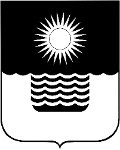 Р Е Ш Е Н И Е ДУМЫ МУНИЦИПАЛЬНОГО ОБРАЗОВАНИЯГОРОД-КУРОРТ ГЕЛЕНДЖИКот 30 сентября 2016 года 	                                                               № 479г. ГеленджикО внесении изменения в решение Думы муниципальногообразования город-курорт Геленджик от 29 мая 2015 года №282«Об утверждении Положения о муниципальном земельном контроле на территории муниципального образования город-курорт Геленджик» (в редакции решения Думы муниципального образования город-курорт Геленджик от 1 июля 2016 года №453)В целях приведения правовых актов органов местного самоуправления муниципального образования город-курорт Геленджик в соответствие с законодательством Российской Федерации, рассмотрев протест прокурора города Геленджика от 24 августа 2016 года №7-02-2016/4786 на решение Думы муниципального образования город-курорт Геленджик от 29 мая                 2015 года №282 «Об утверждении Положения о муниципальном земельном контроле на территории муниципального образования город-курорт Геленджик» (в редакции решения Думы муниципального образования город-курорт Геленджик от 1 июля 2016 года №453), руководствуясь статьями 11, 72 Земельного кодекса Российской Федерации, статьями 7, 16, 35 Федерального закона от 6 октября 2003 года №131-ФЗ «Об общих принципах организации местного самоуправления в Российской Федерации» (в редакции Федерального закона от 3 июля 2016 года №298-ФЗ), Федеральным законом от 26 декабря 2008 года №294-ФЗ «О защите прав юридических лиц и индивидуальных предпринимателей при осуществлении государственного контроля (надзора) и муниципального контроля» (в редакции Федерального закона от 3 июля 2016 года №354-ФЗ), Законом Краснодарского края от                       4 марта 2015 года №3126-КЗ «О порядке осуществления органами местного самоуправления муниципального земельного контроля на территории Краснодарского края» (в редакции Закона Краснодарского края от 6 апреля 2016 года №3374-КЗ), статьями 8, 38, 70 Устава муниципального образования город-курорт Геленджик, Дума муниципального образования город-курорт Геленджик р е ш и л а: 1. Удовлетворить протест прокурора города Геленджика от 24 августа 2016 года №7-02-2016/4786 на решение Думы муниципального образования город-курорт Геленджик от 29 мая 2015 года №282 «Об утверждении Положения о муниципальном земельном контроле на территории муниципального образования город-курорт Геленджик» (в редакции решения Думы муниципального образования город-курорт Геленджик от 1 июля                      2016 года №453).2. Внести в решение Думы муниципального образования город-курорт Геленджик от 29 мая 2015 года №282 «Об утверждении Положения о муниципальном земельном контроле на территории муниципального образования город-курорт Геленджик» (в редакции решения Думы муниципального образования город-курорт Геленджик от 1 июля 2016 года №453) следующее изменение:подпункт 2 пункта 4.3 приложения к решению дополнить словами:                     «а также проверки соблюдения требований земельного законодательства в случаях надлежащего уведомления собственников земельных участков, землепользователей, землевладельцев и арендаторов земельных участков». 3. Администрации муниципального образования город-курорт Геленджик (Хрестин) обеспечить приведение соответствующих правовых актов администрации муниципального образования город-курорт Геленджик в соответствие с настоящим решением.4. Опубликовать настоящее решение в Геленджикской городской газете «Прибой» и разместить на официальном сайте администрации      муниципального образования город-курорт Геленджик в информационно-телекоммуникационной сети «Интернет».5. Направить копию настоящего решения в прокуратуру города Геленджика в течение трех дней со дня вступления настоящего решения в силу.6. Решение вступает в силу со дня его официального опубликования.Председатель Думы муниципального образования город-курорт Геленджик                                                                В.В. РутковскийИсполняющий обязанности главы муниципального образования город-курорт ГеленджикТ.П. Константинова